Go Far Fast in This Acclaim Type “S” With Air Conditioning, Synthetic Vision,Active Traffic, Monroy Tanks, ADS-B In and Out, WX500 and Large Oxy!STATUS Total Time, Airframe: 1,198 HoursEngine: 503 Hours Since 0 Time RemanPropeller: 422 Since OverhaulAnnual: July 2019 by Premier Mooney Service CenterUseful Load: 868 PoundsContact Sales Representative for Damage HistoryEXTERIOR/INTERIORMarathon White with Med Concorde Blue Metallic Trim And Las Vegas Gold AccentsTan Maize Leather InteriorAVIONICSGarmin GDU 1040, 10” Primary Flight Display, Three Axis Flight Dynamics, Air Speed, Altitude, VS, HSI With Perspective ModesGarmin GDU 1040, 10” Multi-Function DisplayGarmin GDC 74A Integrated Digital Air Data Computer, Constant Display Of TAS, CAS, Wind Direction, VSI and TATGRS77 Solid-State Attitude and Heading Reference SystemDual Garmin GIA63, Integrated Radio Modules with IFR Approved GPS, VHF Navigation with ILS And VHF 16-Watt TransceiversGMA 1347 Audio Panel with Marker Beacon and IntercomGarmin GTX345R Transponder ADS-B In And Out      Garmin GEA 71 Airframe/Engine Interface UnitGarmin GMU 44 MagnetometerStand-By Instrumentation, Including ADI, A/S, Altimeter and LightingGarmin GDL 69A Satellite Data Link – Weather Radar, Satellite Text, Graphic Weather Data Link and XM Radio (Subscription Required)  Attitude Indicator Stand-By Electrical	   	                   Artex ME406 ELT			Garmin SafeTaxi and FliteCharts (Subscription Required) Avidyne TAS 600 Active Traffic SystemWX 500 StormscopeGarmin Synthetic Vision Technology (SVT)AUTOPILOTGFC700 Fully Integrated Autopilot with Flight DirectorADDITIONAL EQUIPMENTAir ConditioningMonroy Long Range Fuel (130 USG Total) Oxygen System (115.7 Cubic Feet with Four Masks)   	               Xenon Landing and Taxi Lights                              Reiff Engine and Cylinder Pre-Heater       Dark Tint Rear-Side Windows	                                         1.5” Rudder Pedal ExtensionsBose “Hot Plugs” For All Four SeatsAmSafe Airbag Pilot and Copilot Seats Only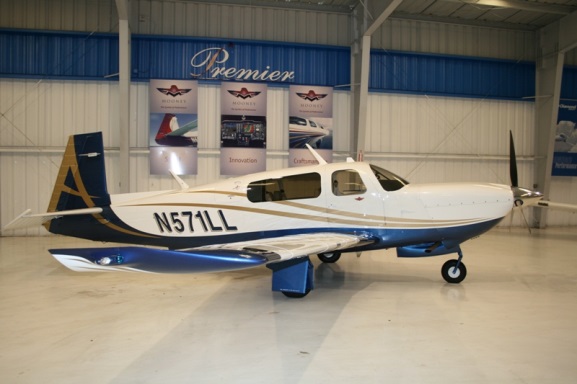 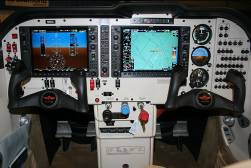 